DODATNA PID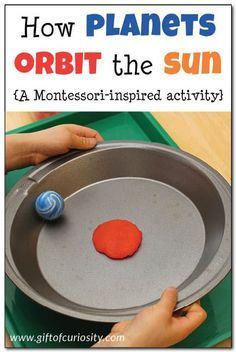 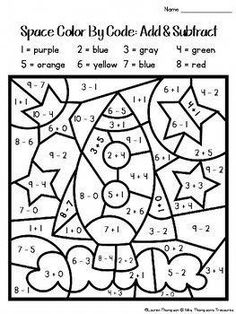 